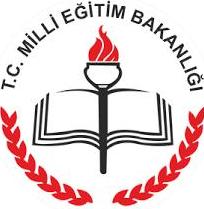 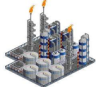 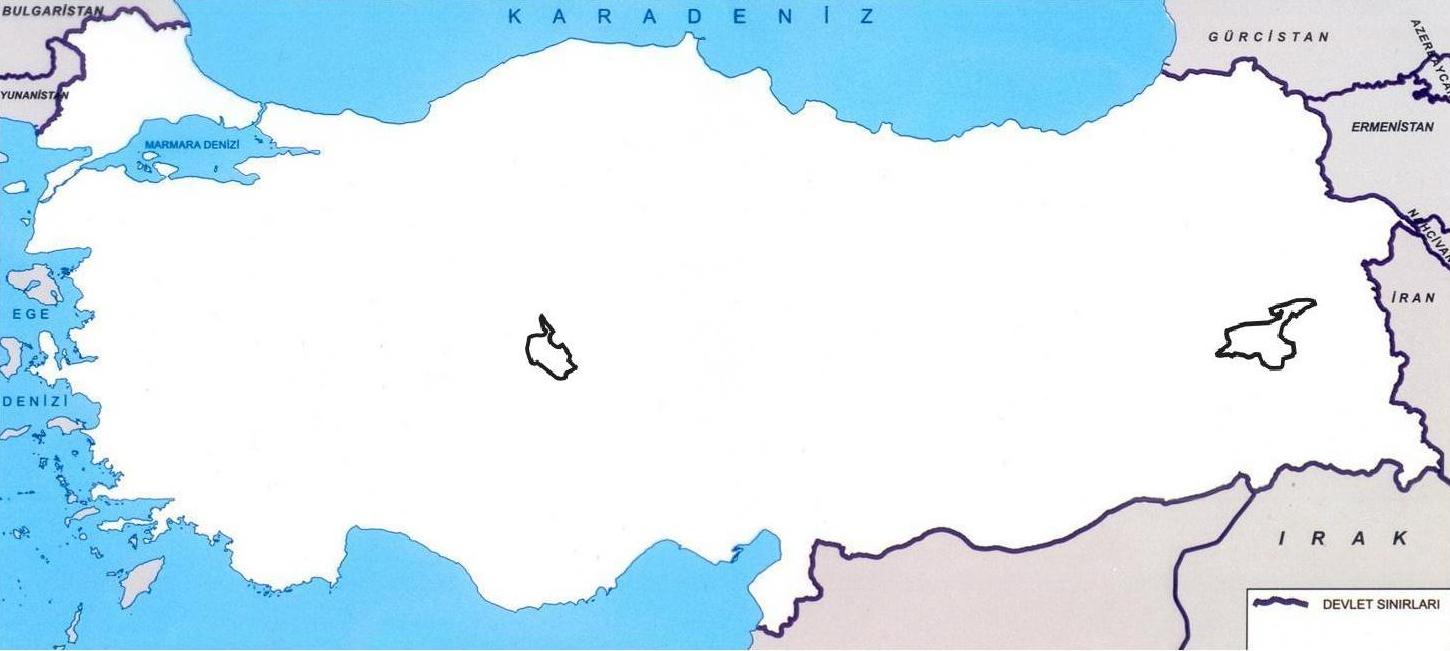 13. Aşağıda Türk Kültürüyle ilgili verilen tabloyu tamamlayınız. (5P)13. Aşağıda Türk Kültürüyle ilgili verilen tabloyu tamamlayınız. (5P)Ortaya çıktığı yerEtkileşimde bulunduğu kültürlerYayıldığı yerlerBaşlıca Türk DevletleriOrtaya çıktığı yerdeki geçim kaynakları